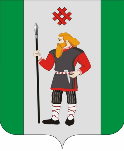 ДУМАКУДЫМКАРСКОГО МУНИЦИПАЛЬНОГО ОКРУГАПЕРМСКОГО КРАЯПЕРВЫЙ СОЗЫВР Е Ш Е Н И Е11.04.2023												 № 46О внесении изменений в состав ликвидационной комиссии Комитета по управлению муниципальным имуществом администрации Кудымкарского муниципального округа Пермского края, утвержденный решением Думы Кудымкарского муниципального округа Пермского края от 21.12.2022 № 85В связи с кадровыми изменениями Дума Кудымкарского муниципального округа Пермского краяРЕШАЕТ:1. Внести в состав ликвидационной комиссии Комитета по управлению муниципальным имуществом администрации Кудымкарского муниципального округа Пермского края (далее – состав комиссии), утвержденный решением Думы Кудымкарского муниципального округа Пермского края от 21.12.2022 № 85 «Комитета по управлению муниципальным имуществом администрации Кудымкарского муниципального округа Пермского края», следующие изменения:позицию «Четина Мария Николаевна» заменить на позицию «Майбурова Екатерина Павловна».2. Опубликовать настоящее решение на официальном сайте Кудымкарского муниципального округа Пермского края.3. Настоящее решение вступает в силу со дня его принятия.Председатель ДумыКудымкарского муниципального округаПермского края 									М.А. Петров